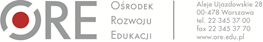 ZAPYTANIE OFERTOWEZamawiający:Ośrodek Rozwoju Edukacji w WarszawieAleje Ujazdowskie 2800-478 Warszawazwraca się do Państwa z zapytaniem ofertowym na:Tłumaczenie specjalistyczne z języka polskiego na język angielski 163 suplementów do dyplomów 
i świadectw.II. Osoba nadzorująca realizację zamówienia ze strony Zamawiającego: Anna Kozłowska, specjalista ds. merytoryczno-organizacyjnychIII. Szczegółowy opis przedmiotu Zamówienia Przedmiotem zamówienia jest usługa tłumaczenia specjalistycznego z j. angielskiego 
na j. polski 163 suplementów do dyplomów i świadectw (78 suplementów do dyplomów potwierdzających kwalifikacje zawodowe – Tabela 1. oraz 85 suplementów do świadectw potwierdzających kwalifikacje w zawodzie – Tabela 2.).Zadanie realizowane jest w ramach projektu POWER „Partnerstwo na rzecz kształcenia zawodowego Etap 3. Edukacja zawodowa odpowiadająca potrzebom rynku pracy”, współfinansowanego przez Unię Europejską ze środków Europejskiego Funduszu Społecznego, którego Beneficjentem jest Ośrodek Rozwoju Edukacji. Celem projektu jest dostosowanie kształcenia i szkolenia zawodowego do potrzeb rynku pracy poprzez zaangażowanie przedstawicieli partnerów społecznych i pracodawców na wszystkich etapach jego programowania. Podstawa programowa kształcenia w zawodzie stanowi obowiązkowy zestaw celów kształcenia i treści nauczania opisanych w formie oczekiwanych efektów kształcenia: wiedzy, umiejętności zawodowych oraz kompetencji personalnych i społecznych, niezbędnych dla zawodu lub kwalifikacji wyodrębnionej w zawodzie. Zawody nauczane w systemie oświaty są określone w klasyfikacji zawodów szkolnictwa zawodowego (branżowego). Podstawy programowe będą załącznikiem do rozporządzenia podpisanego przez ministra edukacji narodowej.Dla celów kształcenia określono branże, do których przypisane są poszczególne zawody, np. branża fryzjersko-kosmetyczna (BFK).Kwalifikacje (jedna lub dwie) wyodrębnione w zawodzie oznaczono kodem składającym się z trzech wielkich liter wskazujących na przyporządkowanie do branży oraz kolejną liczbą o charakterze porządkowym, np. BFK.61. Wykonywanie zabiegów kosmetycznych.Suplement do dyplomu potwierdzającego kwalifikacje zawodowe oraz suplement do świadectwa potwierdzającego kwalifikację w zawodzie są dokumentami zawierającymi informację na temat wiedzy i kwalifikacji absolwenta szkoły lub słuchacza kursu. Stanowią uzupełnienie informacji zawartych w dyplomie/świadectwie i mają za zadanie ułatwiać ich lepsze zrozumienie, przede wszystkim przez pracodawców i instytucje zagraniczne. Są wydawane nieodpłatnie w języku polskim oraz, na życzenie posiadacza dyplomu, również w wersji angielskiej.Tabela 1.
Wykaz 78 suplementów do dyplomów potwierdzających kwalifikacje zawodoweTabela 2.
Wykaz 85 suplementów do świadectw potwierdzających kwalifikację w zawodzieKażdy suplement składa się z dwóch stron. Układ każdego dokumentu jest tabelaryczny. Wykonawca dokona tłumaczenia suplementów do dyplomów i świadectw, bez zmiany symboli zawodów oraz kwalifikacji. Zamawiający zaleca Wykonawcy zapoznanie się z zasobami strony internetowej https://europass.cedefop.europa.eu/pl oraz z Glosariuszem terminów i pojęć używanych w europejskich programach współpracy w dziedzinie edukacji, FRSE Warszawa 2010.Zamawiający przekaże dokumenty do tłumaczenia w formacie doc. na wskazany w umowie z Wykonawcą adres e-mail w dniu podpisania umowy.IV. Termin wykonania przedmiotu umowy: Wykonawca prześle do Zamawiającego na wskazany w umowie adres e-mail ostateczne wersje przetłumaczonych suplementów (w formacie doc.) do 12 lutego 2019 r.V.  Warunki udziału w postępowaniu1. O udzielenie Zamówienia mogą ubiegać się Wykonawcy, którzy spełniają warunki, dotyczące:posiadania uprawnień do wykonywania określonej działalności lub czynności, jeżeli przepisy prawa nakładają obowiązek ich posiadania – Zamawiający nie określa w tym zakresie szczegółowych wymagań, których spełnienie ma wykazać Wykonawca;posiadania wiedzy i doświadczenia;dysponowania odpowiednim potencjałem technicznym oraz osobami zdolnymi 
do wykonania Zamówienia - Zamawiający uzna warunek za spełniony, jeżeli Wykonawca dysponuje lub będzie dysponować w całym okresie realizacji zamówienia co najmniej 1 osobą posiadającą wykształcenie wyższe lingwistyczne, potwierdzone kopią dyplomu ukończenia studiów, którą należy załączyć do oferty. sytuacji ekonomicznej i finansowej -  Zamawiający nie określa w tym zakresie szczegółowych wymagań, których spełnienie ma wykazać Wykonawca. 2. Ocena spełnienia ww. warunków nastąpi w oparciu o treść  formularza ofertowego. Zamawiający zastrzega sobie prawo do wezwania w wyznaczonym przez siebie terminie do uzupełnienia dokumentu dyplomu ukończenia studiów, uzupełnienia informacji dotyczących doświadczenia oraz wyjaśnienia informacji podanych przez Wykonawcę. Uzupełnienie dokumentów lub złożenie wyjaśnień po wyznaczonym terminie jest nieskuteczne i skutkuje odrzuceniem oferty.VI.  Wymagania dotyczące ofertyWykonawca może złożyć jedną ofertę. Treść oferty musi odpowiadać treści zapytania ofertowego.Wykonawca może, przed upływem terminu składania ofert, zmienić lub wycofać ofertę. Oferta powinna być złożona na formularzu ofertowym stanowiącym załącznik nr 1 
do zapytania ofertowego (wraz z załącznikiem). Podpisaną ofertę należy złożyć w formie skanu w terminie do dnia  25.01.2019 do godz. 12:00 na adres:  anna.kozlowska@ore.edu.pl.Oferty złożone po terminie wskazanym w ust. 5 nie zostaną rozpatrzone.Oferta powinna być podpisana przez osobę/y uprawnione/ą do reprezentowania Wykonawcy 
i złożona na formularzu ofertowym stanowiącym załącznik do zapytania ofertowego. Zamawiający akceptuje skan dokumentu podpisanego przez osoby uprawnione do reprezentowania Wykonawcy. Zalecane jest załączenie do oferty dokumentu, 
z którego treści wynika umocowanie do reprezentowania Wykonawcy, w tym odpisu 
w Krajowego Rejestru Sądowego lub informacji z Centralnej Ewidencji i Informacji 
o Działalności Gospodarczej albo pełnomocnictwa.Wykonawca zobowiązany jest do prawidłowego wypełnienia formularza oferty poprzez wpisanie wymaganych danych lub odpowiednie skreślenie lub zaznaczenie. Niedopuszczalne jest wykreślanie, usuwanie bądź zmiana treści oświadczeń zawartych w formularzu. Zamawiający może dokonać poprawek w ofercie wyłącznie tych, które dotyczą:oczywistych omyłek pisarskich; oczywistych omyłek rachunkowych, z uwzględnieniem konsekwencji rachunkowych dokonanych poprawek; innych omyłek polegających na niezgodności oferty z zapytaniem ofertowym
lub zaproszeniem do negocjacji, niepowodujących istotnych zmian w treści oferty. Zamawiający informuje Wykonawców o poprawieniu omyłek wskazanych w pkt 10.Zamawiający odrzuca ofertę lub wniosek, w szczególności jeżeli: jej treść nie odpowiada treści zapytania ofertowego lub zaproszenia do negocjacji; jej złożenie stanowi czyn nieuczciwej konkurencji w rozumieniu przepisów 
o zwalczaniu nieuczciwej konkurencji; została złożona przez Wykonawcę wykluczonego z udziału w postępowaniu 
o udzielenie zamówienia  lub niezaproszonego do składania ofert; Wykonawca w terminie 3 dni od dnia doręczenia zawiadomienia zgłosił sprzeciw
na poprawienie omyłki, o której mowa w pkt 10 ppkt. 3) powyżej;ceny złożonych ofert dodatkowych są takie same;jest niezgodna z innymi przepisami prawa. Zamawiający bada złożone oferty pod względem ich zgodności z wymaganiami określonymi 
w zapytaniu ofertowym.VII. Kryterium oceny ofert Zamawiający dokona wyboru najkorzystniejszej oferty w oparciu o następujące kryteria:Kryterium „Cena brutto” (C) będzie oceniane na podstawie podanej przez wykonawcę
w ofercie ceny brutto wykonania zamówienia. Ocena punktowa w ramach kryterium ceny zostanie dokonana zgodnie ze wzorem:CnC = ---------------------- x 60 pktCbGdzie:C   – liczba punktów przyznanych badanej ofercie;Cn – najniższa cena spośród badanych ofert;Cb – cena oferty badanej.Kryterium „Doświadczenie” (D) będzie oceniane w oparciu o treść oświadczenia zawartego w formularzu ofertowym w zakresie minimum jednej zrealizowanej usługi tłumaczenia polegającej na tłumaczeniu tekstu z obszaru kształcenia zawodowego; 1 przykład – 10 pkt. – wymagane minimum.2 przykłady – 20 pkt.3 przykłady – 30 pkt.4 przykłady i więcej - 40 pkt. UWAGA!Brak zawarcia informacji pozwalających Zamawiającemu na dokonanie oceny skutkować będzie brakiem możliwości przyznania dodatkowych punktów. Brak wskazania wymaganego minimum skutkuje odrzuceniem oferty.Punktacje będą zaokrąglane z dokładnością do dwóch miejsc po przecinku.Punkty z oceny kryteriów „C” – „Cena brutto”, kryterium „D” - „Doświadczenie”, zostaną zsumowane i zadecyduje ocena łączna (suma zdobytych punktów). Oferta może uzyskać maksymalnie 100 pkt.Za najkorzystniejszą Zamawiający uzna tą ofertę, która uzyska najwyższą liczbę punktów.Jeżeli nie można wybrać najkorzystniejszej oferty z uwagi na to, że dwie lub więcej ofert przedstawia taki sam bilans ceny lub kosztu i innych kryteriów oceny ofert, Zamawiający spośród tych ofert wybiera ofertę z najniższą ceną lub najniższym kosztem, a jeżeli zostały złożone oferty o takiej samej cenie lub koszcie, Zamawiający wzywa Wykonawców, którzy złożyli te oferty, do złożenia w terminie określonym przez Zamawiającego ofert dodatkowych.Zamawiający unieważnia postępowanie o udzielenie zamówienia publicznego, 
w szczególności jeżeli: nie złożono żadnej oferty niepodlegającej odrzuceniu cena najkorzystniejszej oferty lub oferta z najniższą ceną przewyższa kwotę,
którą Zamawiający zamierza przeznaczyć na sfinansowanie zamówienia i nie możliwe lub niecelowe jest zwiększenie kwoty;wystąpiła zmiana okoliczności powodująca, że prowadzenie postępowania 
o udzielenie zamówienia publicznego lub jego wykonanie nie leży w interesie Zamawiającego; postępowanie obarczone jest niemożliwą do usunięcia wadą.Zamawiający na każdym etapie może zamknąć postępowanie o udzielenie zamówienia publicznego, nie podając przyczyny. Zamawiający zawiadamia Wykonawców o unieważnieniu lub zamknięciu postępowania
– zamieszczając odpowiednią informację na stronie internetowej Zamawiającego.VIII. Zamawiający nie przewiduje możliwości składania ofert częściowych i wariantowych.IX. Zamawiający zastrzega możliwość zmiany treści umowy w stosunku do treści oferty, na podstawie której dokonano wyboru Wykonawcy, na podstawie przesłanek określonych we wzorze umowy.X. Obowiązek informacyjny – dane osoboweAdministratorem Pani/Pana danych osobowych jest minister właściwy do spraw rozwoju regionalnego, pełniący funkcję Instytucji Zarządzającej dla Programu Operacyjnego Wiedza Edukacja Rozwój 2014-2020, z siedzibą przy ul. Wspólnej 2/4 w Warszawie (00-926). 
Z Administratorem danych można się skontaktować poprzez adres e-mailowy: kancelaria@miir.gov.pl lub pisemnie przekazując korespondencję na adres siedziby Administratora.Administrator wyznaczył inspektora ochrony danych, z którym może się Pani/Pan skontaktować poprzez e-mail: iod@miir.gov.pl lub pisemnie przekazując korespondencję na adres siedziby Administratora. Z inspektorem ochrony danych można się kontaktować we wszystkich sprawach dotyczących przetwarzania danych osobowych oraz korzystania z praw związanych z przetwarzaniem danych.Przetwarzanie Pani/Pana danych osobowych w ramach Programu Operacyjnego Wiedza Edukacja Rozwój 2014–2020 odbywa się na podstawie art. 6 ust. 1 pkt c oraz art. 9 ust. 2 lit. g RODO:rozporządzenia Parlamentu Europejskiego i Rady (UE) Nr 1303/2013 z dnia 17.12.2013 r. ustanawiającego wspólne przepisy dotyczące Europejskiego Funduszu Rozwoju Regionalnego, Europejskiego Funduszu Społecznego, Funduszu Spójności, Europejskiego Funduszu Rolnego na rzecz Rozwoju Obszarów Wiejskich oraz Europejskiego Funduszu Morskiego i Rybackiego oraz ustanawiającego przepisy ogólne dotyczące Europejskiego Funduszu Rozwoju Regionalnego, Europejskiego Funduszu Społecznego, Funduszu Spójności 
i Europejskiego Funduszu Morskiego i Rybackiego oraz uchylającego rozporządzenie Rady (WE) nr 1083/2006 (Dz.U.UE.L.2013.347.320, z późn. zm.);rozporządzenia Parlamentu Europejskiego i Rady (UE) NR 1304/2013 z dnia 17 grudnia 2013 r. w sprawie Europejskiego Funduszu Społecznego i uchylającego rozporządzenie Rady (WE) nr 1081/2006 (Dz.U.UE.L.2013.347.470) oraz załącznika I i II do tego rozporządzenia;rozporządzenia Wykonawczego Komisji (UE) nr 1011/2014 z dnia 22 września 2014 r. ustanawiającego szczegółowe przepisy wykonawcze do Rozporządzenia Parlamentu europejskiego i Rady (UE) nr 1303/2013 w odniesieniu do wzorów służących do przekazywania Komisji określonych informacji oraz szczegółowe przepisy dotyczące wymiany informacji między beneficjentami a instytucjami zarządzającymi, certyfikującymi, audytowymi i pośredniczącymi(Dz. Urz. UE L 286 z 30.09.2014);ustawy z dnia 11 lipca 2014 r. o zasadach realizacji programów w zakresie polityki spójności finansowanych w perspektywie finansowej 2014-2020.Pani/ Pana dane osobowe będę przetwarzane wyłącznie w celu realizacji projektu, 
w szczególności potwierdzenia kwalifikowalności wydatków, udzielenia wsparcia, monitoringu, ewaluacji, kontroli, audytu i sprawozdawczości oraz działań informacyjno-promocyjnych w ramach Programu Operacyjnego Wiedza Edukacja Rozwój 2014-2020Podanie danych jest wymogiem niezbędnym do realizacji ww. celu, o którym mowa w pkt. 4. Konsekwencje niepodania danych osobowych wynikają z przepisów prawa.Pani/Pana dane osobowe zostały powierzone Instytucji Pośredniczącej Ministerstwo Edukacji Narodowej Departament Funduszy Strukturalnych, beneficjentowi realizującemu projekt Ośrodek Rozwoju Edukacji z siedzibą w Warszawie (00-478), Al. Ujazdowskie 28. Pani/Pana dane osobowe mogą zostać również powierzone specjalistycznym firmom, realizującym na zlecenie Instytucji Zarządzającej, Instytucji Pośredniczącej oraz beneficjenta ewaluacje, kontrole i audyt w ramach Programu Operacyjnego Wiedza Edukacja Rozwój 2014–2020.Odbiorcą Pani/Pana danych osobowych będą upoważnione podmioty do ich otrzymania na podstawie obowiązujących przepisów prawa (np. urząd skarbowy, Zakład Ubezpieczeń Społecznych) oraz podmioty świadczące usługi na rzecz administratora (np. archiwizacyjne, informatyczne, prawne).Dane będą przechowywane przez okres wykonywania umowy, do momentu wygaśnięcia obowiązków przetwarzania danych wynikających z przepisów prawa oraz do momentu przedawnienia roszczeń wynikających z umowy.W związku z przetwarzaniem Pani/Pana danych osobowych przysługują Pani/Panu następujące uprawnienia: prawo dostępu do swoich danych osobowych, prawo żądania ich sprostowania lub ograniczenia ich przetwarzania.W przypadku powzięcia informacji o niezgodnym z prawem przetwarzaniu danych, przysługuje Pani/ Panu również prawo wniesienia skargi do organu nadzorczego zajmującego się ochroną danych osobowych, którym jest Prezes Urzędu Ochrony Danych Osobowych.Pani/Pana dane nie będą podlegały zautomatyzowanemu podejmowaniu decyzji i nie będą profilowane.Pani/Pana dane osobowe nie będą przekazywane do państwa trzeciego.XI. Do spraw nieuregulowanych w niniejszym zapytaniu zastosowanie mają postanowienia Wytycznych Ministra Infrastruktury i Rozwoju w zakresie kwalifikowalności wydatków w ramach Europejskiego Funduszu Rozwoju Regionalnego, Europejskiego Funduszu Społecznego oraz Funduszu Spójności na lata 2014-2020, dostępnych pod adresem strony internetowej: https://www.funduszeeuropejskie.gov.pl/strony/o-funduszach/dokumenty/wytyczne-w-zakresie-kwalifikowalnosci-wydatkow-w-ramach-europejskiego-funduszu-rozwoju-regionalnego-europejskiego-funduszu-spolecznego-oraz-funduszu-spojnosci-na-lata-2014-2020/ XII. ZałącznikiFormularz ofertowy.Wzór umowy.sporządził: ………………………………..……………………………….(data, podpis, pieczątka)sprawdził:……………………………………………………………………	      (kierownik komórki organizacyjnej/data, podpis, pieczątka)Warszawa, dnia ……………….…………………….. miejscowość, data..…………………………………………………………………Zatwierdzenie Kierownika Zamawiającego lub osoby upoważnionej (podpis, pieczątka)Załącznik nr 1 do zapytania ofertowegoFORMULARZ OFERTOWYPieczątka WykonawcyOFERTANazwa Wykonawcy (wykonawców występujących wspólnie):…......................................................................................................................................Adres: …..........................................................................................................................TEL. …......…………….............………………………………………………. REGON: …………………….............…………………………………………NIP: …………………………………….............………………………………Adres e-mail do korespondencji: ……………………@....................................................W odpowiedzi na zapytanie ofertowe na Tłumaczenie specjalistyczne z języka polskiego na język angielski 163 suplementów do dyplomów i świadectw, oferujemy wykonanie przedmiotu zamówienia zgodnie z warunkami i terminami ujętymi w treści zapytania za kwotę:netto: ................................................................................... zł słownie netto: .........................................................................podatek VAT ......(wpisać stawkę lub symbol „zw” w przypadku zwolnienia podmiotowego)
 tj. ............. zł brutto: ................................................................................ zł słownie brutto: ......................................................................Przedstawiamy doświadczenie osób zdolnych do wykonania zamówienia zgodne 
z wymaganiami Zamawiającego określonymi w sposobie dokonywania oceny w ramach kryterium „Doświadczenie”:Oświadczamy, że: spełniamy warunki udziału w postępowaniu określone w Rozdziale V zapytania ofertowego.zapoznaliśmy się z zapisami Zapytania ofertowego i nie wnosimy do niego żadnych zastrzeżeń; akceptujemy przekazany przez Zamawiającego opis przedmiotu zamówienia;uzyskaliśmy konieczne informacje i wyjaśnienia do przygotowania oferty; uważamy się związani niniejszą ofertą 30 dni od terminu składania ofert określonego 
w Zapytaniu ofertowym;wypełniłem obowiązki informacyjne przewidziane w art. 13 lub art. 14 RODO wobec osób fizycznych, od których dane osobowe bezpośrednio lub pośrednio pozyskałem w celu ubiegania się o udzielenie zamówienia publicznego w niniejszym postępowaniu.Zobowiązujemy się do: realizacji przedmiotu zamówienia z należytą starannością w rozumieniu Kodeksu Cywilnego i zgodnie z Zapytaniem,wykonania zamówienia w wymaganym terminie.………………………….                                        						(miejscowość i data)                                             			(Podpis osoby lub osób uprawnionych do reprezentowania Wykonawcy)Załącznik do formularza ofertowegoOświadczenie WykonawcyW odpowiedzi na zapytanie ofertowe na Tłumaczenie specjalistyczne z języka polskiego 
na język angielski 163 suplementów do dyplomów i świadectw, oferujemy wykonanie przedmiotu zamówienia zgodnie z warunkami i terminami ujętymi w treści zapytania oświadczam, że spełniam warunki udziału w postępowaniu określone przez Zamawiającego w pkt V zapytania ofertowego i przekładam następujące informacje na potwierdzenie spełnienia warunku dysponowania osobami zdolnymi do wykonania zamówienia:Należy załączyć kserokopię dyplomu ukończenia studiów wyższych wykazanej osoby potwierdzoną za zgodność z oryginałem przez Wykonawcę………………………….                                        						(miejscowość i data)                                             			(Podpis osoby lub osób uprawnionych do reprezentowania Wykonawcy)Nazwa branżySymbol zawoduNazwa zawodu/suplementu do dyplomuekonomiczno-administracyjno-biurowa
ABE.334306Technik administracji ekonomiczno-administracyjno-biurowa
ABE.411004Technik prac biurowych ekonomiczno-administracyjno-biurowa
ABE.441403Technik archiwista ekonomiczno-administracyjno-biurowa
ABE.331403Technik ekonomista ekonomiczno-administracyjno-biurowa
ABE.431103Technik rachunkowości ekonomiczno-administracyjno-biurowa
ABE.421108Technik usług pocztowych 
i finansowych ekonomiczno-administracyjno-biurowa
ABE.522301Sprzedawca ekonomiczno-administracyjno-biurowa
ABE.522305Technik handlowiec ekonomiczno-administracyjno-biurowa
ABE.522306Technik księgarstwa fryzjersko-kosmetyczna
BFK.514101Fryzjer fryzjersko-kosmetyczna
BFK.514105Technik usług fryzjerskich fryzjersko-kosmetyczna
BFK.514207Technik usług kosmetycznych poligraficzno-fotograficzna
PFR.732201Drukarz poligraficzno-fotograficzna
PFR.732301Introligator poligraficzno-fotograficzna
PFR.311935Technik procesów drukowania poligraficzno-fotograficzna
PFR.311936Technik procesów introligatorskich poligraficzno-fotograficzna
PFR.333906Technik organizacji reklamy leśno-ogrodnicza
LSO.311106Technik geologleśno-ogrodnicza
LSO.325511Technik ochrony środowiskaleśno-ogrodnicza
LSO.834105Operator maszyn leśnychleśno-ogrodnicza
LSO.314301Technik leśnikleśno-ogrodnicza
LSO.343203Florystaleśno-ogrodnicza
LSO.611303Ogrodnik leśno-ogrodnicza
LSO.314202Technik architektury krajobrazuleśno-ogrodnicza
LSO.314205Technik ogrodnikrolno-hodowlana
ROL.516408Jeździecrolno-hodowlana
ROL.314203Technik hodowca koni
(na podbudowie kwalifikacji L.06.)rolno-hodowlana
ROL.314203Technik hodowca koni 
(na podbudowie kwalifikacji L.19.)rolno-hodowlana
ROL.612302Pszczelarzrolno-hodowlana
ROL.314206Technik pszczelarzrolno-hodowlana
ROL.613003Rolnik rolno-hodowlana
ROL.331402Technik agrobiznesurolno-hodowlana
ROL.314207Technik rolnikrolno-hodowlana
ROL.622201Rybak śródlądowyrolno-hodowlana
ROL.314208Technik rybactwa śródlądowegoartystyczna
ART.311934Technik budowy fortepianów 
i pianinartystyczna
ART.343902Asystent kierownika produkcji filmowejartystyczna
ART.352120Technik realizacji dźwięku artystyczna
ART.352122Technik realizacji nagrań 
i nagłośnieńhotelarsko-gastronomiczno-turystyczna
HGT.513101Kelnerhotelarsko-gastronomiczno-turystyczna
HGT.nowy zawódKelner BSIhotelarsko-gastronomiczno-turystyczna
HGT.512001Kucharzhotelarsko-gastronomiczno-turystyczna
HGT.343404Technik żywienia i usług gastronomicznychhotelarsko-gastronomiczno-turystyczna
HGT.911205Pracownik pomocniczy obsługi hotelowejhotelarsko-gastronomiczno-turystyczna
HGT.422402Technik hotelarstwahotelarsko-gastronomiczno-turystyczna
HGT.422103Technik obsługi turystycznejhotelarsko-gastronomiczno-turystyczna
HGT.515203Technik turystyki wiejskiejspożywcza
SPŻ.751201Cukiernikspożywcza
SPŻ.751204Piekarzspożywcza
SPŻ.816003Operator maszyn i urządzeń przemysłu spożywczegospożywcza
SPŻ.751103Przetwórca rybspożywcza
SPŻ.314402Technik przetwórstwa mleczarskiegospożywcza
SPŻ.314403Technik technologii żywności 
(na podbudowie kwalifikacji TG.02.)spożywcza
SPŻ.314403Technik technologii żywności
(na podbudowie kwalifikacji TG.03.)spożywcza
SPŻ.314403Technik technologii żywności 
(na podbudowie kwalifikacji TG.04.)spożywcza
SPŻ.314403Technik technologii żywności 
(na podbudowie kwalifikacji TG.05.)spożywcza
SPŻ.314403Technik technologii żywności 
(na podbudowie kwalifikacji TG.06.)spożywcza
SPŻ.751107Wędliniarzochrony 
i bezpieczeństwa osób i mienia
BPO.325509Technik bezpieczeństwa i higieny pracyochrony 
i bezpieczeństwa osób i mienia
BPO.541315Technik ochrony fizycznej osób 
i mieniaochrony 
i bezpieczeństwa osób i mienia
BPO.311919Technik pożarnictwaochrony zdrowia
MED.321103Technik elektroradiologochrony zdrowia
MED.321301Technik farmaceutycznyochrony zdrowia
MED.532102Opiekun medycznyochrony zdrowia
MED.325906Ortoptystkaochrony zdrowia
MED.325101Asystentka stomatologicznaochrony zdrowia
MED.325102Higienistka stomatologicznaochrony zdrowia
MED.321401Protetyk słuchuochrony zdrowia
MED.321104Technik sterylizacji medycznejochrony zdrowia
MED.321402Technik dentystycznyochrony zdrowia
MED.325402Technik masażystaochrony zdrowia
MED.321403Technik ortopedaochrony zdrowia
MED.325907terapeuta zajęciowypomocy społecznej
SPO.325905Opiekunka dziecięcapomocy społecznej
SPO.341201Asystent osoby niepełnosprawnejpomocy społecznej
SPO.341202Opiekun osoby starszejpomocy społecznej
SPO.341203Opiekun w domu pomocy społecznejpomocy społecznej
SPO.341204Opiekunka środowiskowaNazwa branżySymbol kwalifikacjiNazwa kwalifikacji/suplementu 
do świadectwaekonomiczno-administracyjno-biurowa
ABE.ABE.20. Prowadzenie sprzedażyekonomiczno-administracyjno-biurowa
ABE.ABE.24.Prowadzenie działalności informacyjno-bibliograficznejekonomiczno-administracyjno-biurowa
ABE.ABE.25.Prowadzenie działalności handlowejekonomiczno-administracyjno-biurowa
ABE.ABE.27. Wykonywanie prac biurowychekonomiczno-administracyjno-biurowa
ABE.ABE.35. Prowadzenie dokumentacji jednostki organizacyjnej ekonomiczno-administracyjno-biurowa
ABE.ABE.36. Prowadzenie rachunkowościekonomiczno-administracyjno-biurowa
ABE.ABE.63.Organizacja i prowadzenie archiwumekonomiczno-administracyjno-biurowa
ABE.ABE.64.Opracowywanie materiałów archiwalnychekonomiczno-administracyjno-biurowa
ABE.ABE.65. Prowadzenie spraw kadrowo – płacowych 
i gospodarki finansowej jednostek organizacyjnychekonomiczno-administracyjno-biurowa
ABE.ABE.66. Świadczenie usług pocztowych, finansowych 
i kurierskich oraz w zakresie obrotu towarowegoekonomiczno-administracyjno-biurowa
ABE.ABE.67.Wykonywanie zadań rozdzielczo-ekspedycyjnych w usługach pocztowych i kurierskichekonomiczno-administracyjno-biurowa
ABE.ABE.68.Obsługa klienta w jednostkach administracjifryzjersko-kosmetyczna
BFK.BFK.21. Wykonywanie usług fryzjerskichfryzjersko-kosmetyczna
BFK.BFK.26. Projektowanie i wykonywanie fryzurfryzjersko-kosmetyczna
BFK.BFK.61. Wykonywanie usług kosmetycznychpoligraficzno-fotograficzna
PFR.PFR.16.Realizacja procesów introligatorskichpoligraficzno-fotograficzna
PFR.PFR.17.Realizacja procesów drukowania z form drukowychpoligraficzno-fotograficzna
PFR.PFR.29. Wykonywanie przekazu reklamowegopoligraficzno-fotograficzna
PFR.PFR.30. Zarządzanie kampanią reklamowąpoligraficzno-fotograficzna
PFR.PFR.43.Planowanie i kontrola produkcji poligraficznejleśno-ogrodnicza
LSO.LSO.01.Obsługa maszyn stosowanych do prac leśnychleśno-ogrodnicza
LSO.LSO.05. Zakładanie i prowadzenie upraw ogrodniczychleśno-ogrodnicza
LSO.LSO.08.Ocena stanu środowiska, planowanie i realizacja zadań w ochronie środowiskaleśno-ogrodnicza
LSO.LSO.25.Wykonywanie prac geologicznychleśno-ogrodnicza
LSO.LSO.13. Gospodarowanie zasobami leśnymileśno-ogrodnicza
LSO.LSO.18.Planowanie i organizacja prac ogrodniczychleśno-ogrodnicza
LSO.LSO.21. Projektowanie i urządzanie roślinnych obiektów architektury krajobrazuleśno-ogrodnicza
LSO.LSO.22.Organizacja prac związanych z budową 
i konserwacją obiektów małej architektury krajobrazuleśno-ogrodnicza
LSO.LSO.26.Wykonywanie kompozycji florystycznychrolno-hodowlana
ROL.ROL.02. Wykonywanie prac rybackich w akwakulturze
 oraz rybackie użytkowanie wód śródlądowychrolno-hodowlana
ROL.ROL.03. Prowadzenie produkcji rolniczejrolno-hodowlana
ROL.ROL.04.Prowadzenie produkcji rolniczo - pszczelarskiejrolno-hodowlana
ROL.ROL.06.Jeździectwo i trening konirolno-hodowlana
ROL.ROL.07. Organizacja i prowadzenie przedsiębiorstwa w agrobiznesierolno-hodowlana
ROL.ROL.15.Organizacja prac rybackich w akwakulturze i w rybackim użytkowaniu wód śródlądowychrolno-hodowlana
ROL.ROL.16.Organizacja i nadzorowanie produkcji rolniczejrolno-hodowlana
ROL.ROL.17.Organizacja i nadzorowanie produkcji rolniczej i pszczelarskiejrolno-hodowlana
ROL.ROL.19.Organizacja chowu i hodowli konirolno-hodowlana
ROL.ROL.20.Szkolenie i użytkowanie koniartystyczna
ART.ART.02. Obsługa scenyartystyczna
ART.ART.03.  Realizacja nagłośnieńartystyczna
ART.ART.04.Montaż dźwiękuartystyczna
ART.ART.05. Realizacja nagrań dźwiękowychartystyczna
ART.ART.06.Budowa i renowacja fortepianów i pianin artystyczna
ART.ART.07. Strojenie i korekta fortepianów i pianinartystyczna
ART.ART.09. Przygotowanie i organizacja produkcji audiowizualnejhotelarsko-gastronomiczno-turystyczna
HGT.HGT.01.Wykonywanie prac pomocniczych w obiektach świadczących usługi hotelarskiehotelarsko-gastronomiczno-turystyczna
HGT.HGT.07.Sporządzanie potraw i napojówhotelarsko-gastronomiczno-turystyczna
HGT.HGT.08. Prowadzenie działalności turystycznej na obszarach wiejskichhotelarsko-gastronomiczno-turystyczna
HGT.HGT.09. Prowadzenie gospodarstwa agroturystycznegohotelarsko-gastronomiczno-turystyczna
HGT.HGT.10.  Wykonywanie usług kelnerskichhotelarsko-gastronomiczno-turystyczna
HGT.HGT.11. Organizacja usług gastronomicznychhotelarsko-gastronomiczno-turystyczna
HGT.HGT.12. Obsługa gości w obiekciehotelarsko-gastronomiczno-turystyczna
HGT.HGT.13. Realizacja usług w recepcjihotelarsko-gastronomiczno-turystyczna
HGT.HGT.14. Przygotowanie imprez i usług turystycznychhotelarsko-gastronomiczno-turystyczna
HGT.HGT.15.Obsługa klienta oraz rozliczanie imprez i usług turystycznychhotelarsko-gastronomiczno-turystyczna
HGT.HGT.16. Organizacja żywienia i usług gastronomicznychspożywcza
SPŻ.SPŻ.02.Produkowanie wyrobów spożywczych 
z wykorzystaniem maszyn i urządzeńspożywcza
SPŻ.SPŻ.03.Produkcja wyrobów piekarskichspożywcza
SPŻ.SPŻ.04.Produkcja wyrobów cukierniczychspożywcza
SPŻ.SPŻ.05.Produkcja przetworów mięsnych i tłuszczowychspożywcza
SPŻ.SPŻ.06. Obróbka ryb i produkcja przetworów rybnychspożywcza
SPŻ.SPŻ.17.Organizacja i nadzorowanie produkcji wyrobów spożywczychspożywcza
SPŻ.SPŻ.18.Organizacja i nadzorowanie produkcji wyrobów mleczarskichochrony 
i bezpieczeństwa osób
i mienia
BPO.BPO.03.Ochrona osób i mieniaochrony 
i bezpieczeństwa osób
i mienia
BPO.BPO.12. Zarządzanie bezpieczeństwem w środowisku pracyochrony 
i bezpieczeństwa osób
i mienia
BPO.BPO.20. Wykonywanie działań ratowniczychochrony 
i bezpieczeństwa osób
i mienia
BPO.BPO.21. Zarządzanie działaniami ratowniczymiochrony zdrowia
MED.MED.01. Świadczenie usług w zakresie masażuochrony zdrowia
MED.MED.02.Wykonywanie i dobieranie przedmiotów ortopedycznych oraz środków pomocniczychochrony zdrowia
MED.MED.04.Świadczenie usług opiekuńczo - pielęgnacyjnych osobie chorej i niesamodzielnejochrony zdrowia
MED.MED.09. Świadczenie usług w zakresie terapii zajęciowejochrony zdrowia
MED.MED.10. Świadczenie usług medycznych w zakresie ortoptykiochrony zdrowia
MED.MED.13. Wykonywanie świadczeń stomatologicznych w zakresie profilaktyki, leczenia i promocji zdrowia jamy ustnejochrony zdrowia
MED.MED.14.Asystowanie lekarzowi dentyście i utrzymanie gabinetu w gotowości do pracyochrony zdrowia
MED.MED.15. Wykonywanie i naprawa wyrobów medycznych z zakresu protetyki dentystycznej, ortodoncji oraz epitez twarzyochrony zdrowia
MED.MED.16.Świadczenie usług medycznych w zakresie protezowaniaochrony zdrowia
MED.MED.17.Sporządzanie produktów leczniczych oraz prowadzenie obrotu produktami leczniczymi i farmaceutycznymiochrony zdrowia
MED.MED.18.Wykonywanie dekontaminacji sprzętu i wyrobów medycznychochrony zdrowia
MED.MED.19. Świadczenie usług medycznych w zakresie diagnostyki obrazowej, elektromedycznej i radioterapiipomocy społecznej
SPO.SPO.05. Świadczenie usług opiekuńczychpomocy społecznej
SPO.SPO.06. Świadczenie kompleksowej opieki nad osobą chorą, starszą i niepełnosprawnąpomocy społecznej
SPO.SPO.07. Świadczenie usług opiekuńczo-wspierających osobie starszejpomocy społecznej
SPO.SPO.08. Świadczenie specjalistycznej opieki i wsparcie osoby niepełnosprawnejpomocy społecznej
SPO.SPO.11. Świadczenie usług opiekuńczych i wspomagających rozwój dzieckaNrNazwa KryteriumWaga1.Doświadczenie40%2.Cena brutto60%L.p.Zamawiający na rzecz którego, realizowane było zamówienie (nazwa i adres)Rodzaj wykonanej usługi Nazwa/tytuł/tematyka tłumaczenia z obszaru kształcenia zawodowego1.2.3.LpImię i nazwiskoWykształceniePodstawa 
do dysponowania(wykonawca uczestniczący osobiście w realizacji zamówienia; umowa 
o pracę; umowa zlecenie/dzieło; umowa cywilnoprawna